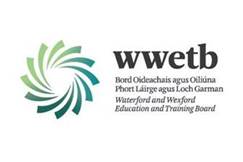 WATERFORD & WEXFORD EDUCATION & TRAINING BOARDBord Oideachais & Oiliúna Port Láirge & Loch GarmanApplications are invited from suitably qualified persons for the following permanent position:Deputy Principal of Bridgetown College, Wexford to take effect from the start of the 2023/2024 academic year. Bridgetown College is a multi-denominational, co-educational college with an enrolment of 604 post primary students as of October 2022. It is a Category XVI school.To qualify for the above appointments candidates must have:A recognised post-primary teaching qualification A minimum of 5 years satisfactory teaching experienceRegistration in accordance with Section 30 of the Teaching Council Act 2001Application form and full details for the above position may be obtained from https://www.wwetb.ie/about/organisation/human-resources/vacancies/ Completed application forms should be submitted to vacancies@wwetb.ie no later than 4:00pm on 05/04/2023 Shortlisting may apply.Canvassing by or on behalf of the candidate will automatically disqualify.Late applications will not be accepted.